March 26, 2015A-2015-2471491Utility Code: 3117423LEON NOWALSKY NOWALSKY & GOTHARD APLLC1420 VETERANS BLVDMETAIRIE LOUISIANA 70005Re:	Application of First Choice Technology of Louisiana, LLC for approval to Offer, Render, Furnish or Supply telecommunication service in the Commonwealth of PennsylvaniaDear Mr. Nowalsky: 	Receipt is acknowledged of the First Choice Technology of Louisiana, LLC (Applicant) Application, received March 12, 2015, for approval to supply telecommunications services to the public as an Interexchange Toll Reseller in the Commonwealth of Pennsylvania.  The Application has been reviewed and found to be in compliance with the Commission’s filing requirements as set out in Re: Implementation of the Telecommunications Act of 1996, Docket No. M-00960799 (Implementation Order: June 3, 1996; and Implementation Reconsideration Order: September 9, 1996) (Implementation Orders).This matter is being referred to the Bureau of Technical Utility Services for analysis and to schedule it for consideration by the Commission at Public Meeting.The docket number assigned to this case is:Pursuant to 66 Pa C.S. § 3018(a), all interexchange services provided by Interexchange Carriers (IXCs) are now deemed competitive.  Section 3018(b)(2) gives IXCs the option to (1) file and maintain tariffs with the Commission, (2) file and maintain price lists with the Commission, or (3) detariff, making the carrier subject to Pennsylvania state contract law.  Therefore, IXCs are no longer required to file with the Commission tariffs or price lists for their competitive services.  Since First Choice Technology of Louisiana, LLC has a pending Application for approval of interexchange authority, it may file a letter with the Commission indicating its choice of tariff option, i.e., whether it wishes to file a tariff, file a price list, or have no tariff on file. This notification is due to the Commission within ten (10) days of receipt of this letter.  If we do not receive notification within this time frame, the instant Application for interexchange authority will be processed as filed with a tariff.  Please be advised that First Choice Technology of Louisiana, LLC now has provisional authority to provide certain telecommunications services in Pennsylvania.  However, this provisional authority may be revoked if, upon further Commission review, the Application is found to contain deficiencies.  Questions concerning this letter may be directed to Michael Rice, Telco Section, Bureau of Technical Utility Services at (717)783-5941 or michaerice@pa.gov.					Sincerely,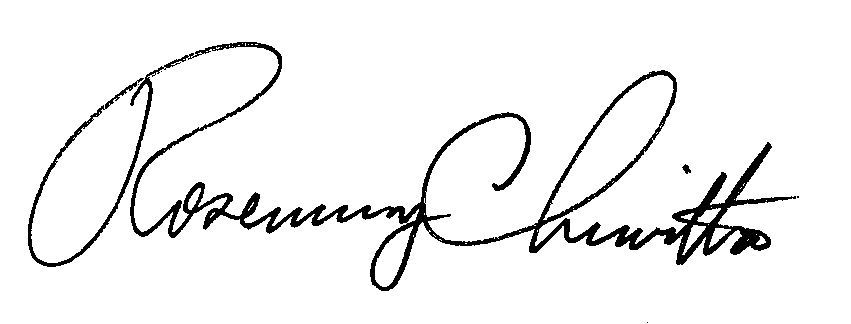 Rosemary Chiavetta					SecretaryEnclosurecc:	Service ListService ListVia First Class Mail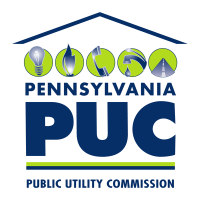  PUBLIC UTILITY COMMISSIONP.O. IN REPLY PLEASE REFER TO OUR Docket No.Application A-2015-2471491Interexchange Toll Reseller in the Commonwealth of PAOffice of Consumer Advocate555 Walnut Street5th Floor Forum PlaceHarrisburg, PA 17101-1923Office of Small Business AdvocateCommerce Building, Suite 1102300 North Second StreetHarrisburg, PA 17101Office of Attorney GeneralOffice of Consumer Protection14th Floor Strawberry SquareHarrisburg, PA  17120John Pattison, Esq.Harter, Secrest & Emery1600 Bausch & Lomb PlaceRochester, New York 14604-2711Verizon North LLCStephanie UlrichStrawberry Square, 12th FloorHarrisburg, PA 17101